Kulüp/Topluluk Adı: Ağrı İbrahim Çeçen Üniversitesi …………………………………………………………………………          					…/…/202…Kulüp/Topluluk Adı: Ağrı İbrahim Çeçen Üniversitesi …………………………………………………………………………         					…/…/202…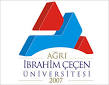 T.C.AĞRI İBRAHİM ÇEÇEN ÜNİVERSİTESİSağlık Kültür Ve Spor Daire BaşkanlığıKulüp Üye Kayıt FormuT.C.AĞRI İBRAHİM ÇEÇEN ÜNİVERSİTESİSağlık Kültür Ve Spor Daire BaşkanlığıKulüp Üye Kayıt FormuNOÖğrencinin Adı SoyadıTelefonuBölümüİmzası1234567891011121314151617181920T.C.AĞRI İBRAHİM ÇEÇEN ÜNİVERSİTESİSağlık Kültür Ve Spor Daire BaşkanlığıKulüp Üye Kayıt FormuT.C.AĞRI İBRAHİM ÇEÇEN ÜNİVERSİTESİSağlık Kültür Ve Spor Daire BaşkanlığıKulüp Üye Kayıt FormuNOÖğrencinin Adı SoyadıTelefonuBölümüİmzası2122232425262728293031323334353637383940